Broj: 08-24-1-3685/2021Datum: 23.11.2021. godineNa osnovu člana 15. stav (1) tačka 2. Zakona o principima lokalne samouprave u Federaciji Bosne i Hercegovine („Službene novine Federacije Bosne i Hercegovine“ br. 49/06 i 51/09), člana 38. Statuta Općine Konjic („Službeni glasnik Općine Konjic broj: 4/11, 6/11 i 3/20),  na osnovu Pravilnika o utrošku budžetskih sredstava namijenjenih subvencionisanju kamatne stope na kredite za mlade koji prvi put rješavaju stambeno pitanje (novogradnja), broj:08-24-1-3595/2021, Odluke o izvršavanju Budžeta Općine Konjic za 2021. godinu (Službeni glasnik Općine Konjic broj: 5/21) Općinski načelnik objavljuje:J A V N I  P O Z I Vposlovnim bankama za plasman kreditne linije uz subvencionisanje kamatne stope na kredite za mlade koji prvi put rješavaju stambeno pitanje (novogradnja) sa prebivalištem na području Općine KonjicPozivaju se poslovne banke da dostave ponudu za pružanje bankarske usluge: "Plasman kreditne linije uz subvencionisanje kamatne stope na kredite za mlade koji prvi put rješavaju stambeno pitanje (novogradnja) sa prebivalištem na području Općine Konjic iz sredstava Budžeta Općine Konjic za 2021. godinu“.U cilju provođenja ove kreditne linije, za subvencionisanje kamatne stope Općina Konjic obezbjeđuje sredstva u iznosu od 100.000,00 KM.Prilikom izbora banke posebno će se vrednovati:finansijski obim kreditne linije;ponuđena visina kamatne stope na stambene kredite;dosadašnja iskustva banke u implementaciji kreditnih linija ovog tipa;ponuđena visina troškova obrade kredita;poslovna jedinica na području Općine KonjicI PREDMET POZIVAPredmet Javnog poziva je prikupljanje ponuda za izbor banke – partnera za plasiranje kreditne linije sa subvencionisanom kamatnom stopom za mlade koji prvi put rješavaju stambeno pitanje (novogradnja) sa prebivalištem na području Općine Konjic. Općina Konjic je obezbijedila budžetska sredstva u 2021. godini za subvencionisanje kamatne stope za vrijeme cijelog perioda kreditiranja, a Banka će obezbijediti kreditna sredstva korisnicima kredita. Ugovorom između Općine Konjic i izabrane banke će se regulisati pravo korisnika sredstava na podnošenje prijave za kreditna sredstva iz ove kreditne linije, visina kreditnih sredstava, visina i način realizacije subvencionisanja kamatne stope, te način monitoringa i izvještavanja Općine Konjic o implementaciji kreditne linije. Krajnji rok za realizaciju kreditne linije je do utroška kreditnih sredstava planiranih u budžetu Općine Konjic.Sredstva Budžeta Općine Konjic namijenjena su mladima sa prebivalištem na području općine Konjic koji prvi put rješavaju stambeno pitanje (novogradnja). II OBAVEZE BANKEDa u roku od 10 dana od dana zaključivanja Ugovora sa Općinom objavi  Javni poziv za dodjelu podsticajnih kreditnih sredstava mladima sa prebivalištem na području općine Konjic;Da po isteku Javnog poziva za izbor korisnika podsticajnih kreditnih sredstava, razmatra prijave aplikanata u skladu sa Ugovorom i Javnim pozivom, te provodi druge aktivnosti u skladu sa aktima Banke; Da prijedlog svog kreditnog odbora o dodjeli kredita dostavi  Općinskom načelniku na saglasnost;Odobreni kredit po jednom korisniku ograničava se na maksimalni iznos do 100.000,00 KM Da korisniku kredita daje mogućnost korištenja grejs perioda otplate kredita na period do maksimalno 6 mjeseci.Da u potpunosti snosi rizik naplate odobrenih podsticajnih kreditnih sredstava – glavnice i pripadajuće kamate. Da izvještava Općinu Konjic o trošenju kreditnih sredstava i sredstava subvencije u formi koju usaglase Ugovorom.III MJESTO I NAČIN PODNOŠENJA PONUDEPonuđač dostavlja ponudu u originalu i podnosi je u zatvorenoj koverti. Ponude se predaju na protokol Općine Konjic ili putem pošte, u zatvorenoj koverti na kojoj, na prednjoj strani koverte, mora biti navedeno:Općina KonjicSlužba za privredu, finansije i društvene djelatnostiMaršala Tita br. 62                                                                      88400 KonjicJavni poziv poslovnim bankama za plasman kreditne linije uz subvencionisanje kamatne stope na kredite za mlade koji prvi put rješavaju stambeno pitanje (novogradnja) sa prebivalištem na području Općine Konjic''NE OTVARAJ''Na poleđini koverte obavezno se navodi: naziv podnosioca ponude, adresa i kontakt telefon, te se ovjerava pečatom.Ponuda, bez obzira na način dostavljanja, mora biti zaprimljena u Općini Konjic do datuma, vremena i adresi navedenoj u javnom pozivu. Sve ponude zaprimljene nakon tog vremena su neblagovremene i kao takve, neotvorene će biti vraćene ponuđaču. Ponuda se čvrsto uvezuje na način da se onemogući naknadno vađenje ili umetanje listova. Stranice ponude se označavaju brojem na način da je vidljiv redni broj stranice.IV USLOVI ZA UČEŠĆEOpšta dokumentacija:Rješenje o upisu u sudski registar;Dokaz o dozvoli za rad (licenca) od Agencije za bankarstvo Federacije BiH;Certifikat Agencije za osiguranje depozita;Porezni, PDV i identifikacioni broj;Uvjerenje o izmirenim porezima i doprinosima kojim se potvrđuje da se uredno izmiruju direktni porezi;doprinosi za PIO/MIO i zdravstveno osiguranje izdato od Poreske uprave Federacije BiH ne starije od tri mjeseca od dana podnošenja prijave;Dokaz o Adekvatnosti kapitala na dan 31.12.2020. godine koja ne smije biti manja od 14,5 %;Izjava da je banka bila profitabilna u prethodne 3 godine;Uvjerenje nadležnog suda ili organa uprave kod kojeg je ponuđač registrovan, kojim se potvrđuje da nije pod stečajem, niti je predmet stečajnog postupka, da nije predmet postupka likvidacije, odnosno da nije u postupku obustavljanja poslovne djelatnosti, u skladu sa važećim propisima u Bosni i Hercegovini;Izjava da visina kapitala na dan 31.12.2020.g. nije manja od 100 miliona KM;Kompletan set finansijskih izvještaja u skladu sa Odlukom o formi izvještaja koje banke dostavljaju Agenciji za bankarstvo za 2020. godinu.Sve kopije dokumenata koje se prilažu moraju biti ovjerene od strane nadležnog tijela uprave ili notara, ovjerom, ne starijom od 3 (tri) mjeseca, računajući od dana objave Javnog poziva.Posebna dokumentacija:Izjava Banke vezano za referenc listu uspješno realizovanih ugovora čiji su karakter i kompleksnost slični onima koji se odnose na ovaj javni poziv, Dokaz o postojanju minimalno jedne poslovnice na području općine Konjic.V ROK ZA PODNOŠENJE PONUDA NA JAVNI POZIVRok za dostavljanje ponuda je 15 dana od dana objave Javnog poziva. Prijave primljene nakon isteka roka neće biti uzete u razmatranje.VI OCJENA I IZBOR PONUDEIzbor banke za plasman kreditne linije uz subvencionisanje kamatne stope od strane Općine Konjic za mlade sa prebivalištem na području općine Konjic provodi Komisija koju u skladu sa zakonskim propisima i navedenim Pravilnikom imenuje Općinski načelnik. Kriteriji koje će imenovana Komisija primjenjivati za ocjenu i izbor ponude su:Sve banke, učesnice na Javnom pozivu, će biti obaviještene o odluci Općinskog načelnika i o rezultatu postupka provedbe javnog poziva, u roku od 7 (sedam) dana od dana donošenja odluke.VII OSTALE  ODREDBEU postupku po Javnom pozivu Općina Konjic ne snosi nikakve troškove učesnika Javnog poziva, te zadržava pravo da poništi Javni poziv, ili da odbaci sve ponude, u bilo koje vrijeme prije zaključenja ugovora. Općina Konjic ne snosi odgovornost prema učesnicima Javnog poziva, u pogledu aktivnosti koje su preduzeli u cilju apliciranja. Podnosiocu ponude koja udovoljava formalno-pravnim uslovima iz Javnog poziva,  a koji bude odbijen zbog manje ocjenjene ponude na njegov pismeni zahtjev, Općina Konjic će obrazložiti razloge zbog kojih isti nije odabran. Prispjela dokumentacija se ne vraća podnosiocu ponude. Sve dodatne informacije vezane za Javni poziv mogu se dobiti svakim radnim danom putem telefona: 036/712-253.	N A Č E L N I K   O P Ć I N E								     ________________________	       Osman Ćatić, s.r. Bosna i HercegovinaFederacija Bosne i HercegovineHercegovačko – neretvanski kantonOpćina KonjicNAČELNIK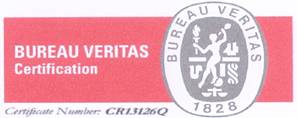 KriterijiKriterijiMax 100 bodova1.Finansijski obim kreditne linije,352.Ponuđena visina kamatne stope na stambene kredite303.Dosadašnja iskustva banke u implementaciji kreditnih linija sa subvencionisanom kamatnom stopom204.Ponuđena visina troškova obrade kredita105.Poslovna jedinica banke na području Općine Konjic5Ukupno100                      Maršala Tita br.6288400 KonjicBosna i Hercegovina                     Telefon: +387 (0)36 712 200Fax:       +387 (0)36 729 813E-mail:kabinetnacelnika@konjic.baWeb: http://www.konjic.ba                             PB: 07140955ID: 4227204140005